PRO 03 OMA 21 DESPIDO POR CONDUCTAS O ACTOS INDEBIDOS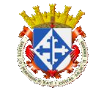 PropósitoEs un procedimiento implementado con el fin de que el empleado al que le es rescindido su contrato por una conducta  o acto indebido  pueda obtener el pago de su finiquitó de rescisión de una forma rápida, justa y sencilla.AlcanceEs aplicable para todas las dependenciasResponsablesTBJR           TrabajadorDPCIA         Dependencia(s)OMA            Oficialia Mayor AdministrativaHPM            Hacienda Pública MunicipalPROCEDIMIENTO: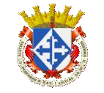 1.-Acta administrativa1.1 La DPCIA 1 una vez que el TBJR 1 incurre en alguna de las faltas señaladas  en  el  Reglamento  que  fija  las  Condiciones  Generales  de Trabajo entre el Municipio y los Trabajadores a su Servicio, o en las Leyes aplicables,  levanta el acta administrativa correspondiente.1.2  La OMA 1 recibe la(s) acta(s) administrativas  a través del DA 1.1.3 OMA 2 cita al TBJR 2, y al DA 2, así como a las personas que hayan presenciado la falta del TBJR 3.2.-Dictamen2.1 Al día siguiente de levantada el acta administrativa  OMA 3 emite el dictamen correspondiente en el cual se analiza si la falta cometida es de las contenidas  en las Leyes  y reglamentos  aplicables  y si la misma es motivo  de  la  rescisión   del  contrato  entre  municipio   y  trabajador   o suspensión temporal  y la envía a la DPCIA 2 para su conocimiento.3.-Elaboración de formato de baja3.1 La DPCIA 3 una vez que tiene el acta administrativa y su resolución elabora el formato de baja correspondiente  en caso de ser necesario y los envía a la OMA 4.4.-Elaboración del cálculo4.1  OMA  5  recibe  DPCIA  4  correspondiente  el  formato  de  baja  de relaciones Laborales.4.2  Verifica que no exista responsabilidad o adeudo del TBJR 4 a causar baja.4.3 OMA 6 elabora el cálculo  FOR RHU11 correspondiente a la rescisión del contrato.5.-Revisión de cálculo5.1 La OMA 7 cita al TBJR 5   dado de baja y revisa con el, el cálculo explicando cada concepto para su mejor comprensión.5.2  Una vez que revisa su cálculo TBJR 6  firma el FOR RHU11  y el FOR RHU12 según sea el caso.5.3  Una vez que el  TBJR 7 firmo su los documentos necesarios, se  le entrega copias de los documentos firmados6.-Elaboración y entrega  de cheque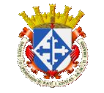 6.1   Así  mismo  envía  al departamento  de  HPM  1 el finiquito  para  su trámite en  y que esta elabore el cheque correspondiente.6.2  La  HPM  2  recibe  el cálculo  de  liquidación  y elabora  el cheque  a nombre del TBJR 8  dado de baja6.3 El TBJR 9 acude a HPM 3 a recoger el cheque por su liquidación.7.- Baja del sistema7.1 Por ultimo la OMA  8 da de baja al TBJR 10   del sistema  tauro e imprime el reporte de baja otorgado por el sistema.7.2 La OMA 9  reporta con el documento impreso por el sistema tauro  a la HPM 4 la baja tres días antes  del pago de la nomina  para suspender deposito correspondiente.REFERENCIAS:PRO 03 RHU 20    ACTA ADMINISTRATIVA PRO04 OMA 23    NOMINAFORMATOS:FOR RHU 11          FiniquitoFOR RHU 12          Renuncia voluntariaFOR RHU 18          Reporte mensual  Hacienda  Publica MunicipalDOCUMENTOS: Acta Administrativa ResoluciónLey de los Servidores Públicos del Estado de Jalisco y sus MunicipiosLey de Responsabilidades de los Servidores PúblicosReporte otorgado del sistema TauroOFICIALIA MAYOR ADMINISTRATIVA3. DESPIDO POR ACTOS CONDUCTAS O ACTOSINDEBIDOS3. DESPIDO POR ACTOS CONDUCTAS O ACTOSINDEBIDOSOFICIALIA MAYOR ADMINISTRATIVANo. De Revisión2Clave de ManualOFICIALIA MAYOR ADMINISTRATIVANo. De Revisión2OMAOFICIALIA MAYOR ADMINISTRATIVA3. DESPIDO POR ACTOS CONDUCTAS O ACTOSINDEBIDOS3. DESPIDO POR ACTOS CONDUCTAS O ACTOSINDEBIDOSOFICIALIA MAYOR ADMINISTRATIVANo. De Revisión 22Clave de ManualOFICIALIA MAYOR ADMINISTRATIVANo. De Revisión 22OMAOFICIALIA MAYOR ADMINISTRATIVA3. DESPIDO POR ACTOS CONDUCTAS O ACTOSINDEBIDOS3. DESPIDO POR ACTOS CONDUCTAS O ACTOSINDEBIDOS3. DESPIDO POR ACTOS CONDUCTAS O ACTOSINDEBIDOSOFICIALIA MAYOR ADMINISTRATIVANo. De RevisiónClave de ManualOFICIALIA MAYOR ADMINISTRATIVA22OMA